«Речедвигательные упражнения, направленные на вызывание, автоматизацию и дифференциацию звуков речи (с графическими изображениями)» ГЛАСНЫЕ   ЗВУКИТренировочные упражнения для автоматизации гласных звуков (кроме [Ы]).Цели упражнений:развитие речевого дыхания;работа над силой, высотой и тембром голоса;развитие общей и мелкой моторики;работа над логическим ударением.В процессе автоматизации гласных звуков выполняются следующие упражнения:Произнесение гласных:-  длительно по времени и громко по звучанию;-  кратко по времени и громко по звучанию;-  длительно по времени и тихо по звучанию;-  кратко по времени и тихо по звучанию (но не шёпотом);-  произнесение цепочки гласных звуков на одном речевом выдохе;-  произнесение звукового ряда со сменой логического ударения.ДИФТОНГИВызывание дифтонгов начинается только при условии правильного воспроизведения и чистого произношения двух составляющих гласных.	Исходное положение:  такое, как на первый гласный звук.	Воспроизвести движение и произнести гласный [И].  Без интервала в движении и произнесении перейти к движению и произнесению второго гласного.  Сокращая время  движения и произнесения до минимума, получаем дифтонг.	На автоматизацию остаётся краткое движение для работы уголков рта во время произнесения дифтонга, то есть в начале движения указательные пальцы сильно повёрнуты к себе на уровне уголков рта.  Произнося дифтонг, воспроизводить полукруглые движения указательными пальцами от себя и к себе.Звуки [Р], [Л], [М], [Н], [Й].Звуки [С], [З], [Ц].Звуки [Ш], [Ж], [Щ], [Ч].Звуки [П], [Т], [К], [Б], [Д], [Г]. Звуки [Ф], [В], [Х].ЗвукИсходное положениеДвижения Динамика Схема движенияА     Руки впереди, подняты на уровне диафрагмы, локти до конца не выпрямляются, пальцы округлые.  Спина прямая, ноги вместе.  При произнесении [А__] руки разводятся в стороны, поясница прогибается, подбородок приподнят.     Незначительное мышечное напряжение, не зависящее от громкости.О  Руки впереди внизу округло соединены.     При произнесении [О__] руки разводятся через стороны, поднимаются вверх и округло соединяются над головой.  Подбородок немного приподнимается.  Во время движения поясница прогибается; работают мышцы спины вдоль позвоночника; напрягаются мышцы бёдер.     С мышечным напряжением.У     Руки согнуты в локтях, кисти на уровне груди сильно сжаты в кулаки.  Прыжком вверх выпускаются указательные пальцы.  При произнесении [У__] кисти выводятся вперёд, но указательные пальцы направлены вверх.  Корпус прямой, подбородок приподнимается.     Сильная.Э  Руки впереди, подняты на уровне диафрагмы.  Пальцы округлены, локтевые суставы до конца не выпрямляются.  При произнесении [Э__] руки разводятся в стороны, слегка поднимаются вверх, кончики пальцев опускаются на плечи, локти немного опускаются вниз.  Подбородок в начале воспроизведения приподнимается, а в конце - опускается.  [Э] произносится в диапазоне нарастания звучания, а затем – в диапазоне затухания.      Вначале - незначительное мышечное напряжение, переходящее в напряженность, затем – полное расслабление.И   Руки согнуты в локтях, кисти на уровне груди слабо собраны в кулаки, указательные пальцы направлены вверх.    При произнесении [И__] руки вывести вверх.  Одновременно приподняться на носки.     Значительная.Ы   Руки согнуты в локтях, плечи прижаты к бокам, кисти сжаты в кулаки и повёрнуты к себе.    При произнесении [Ы] воспроизвести полукруглые движения кулаками и предплечьями от себя, слегка подогнув колени.  Подбородок опускается.    Очень сильная.ИАИОИУИЭЭтапы работы над звукомЭтапы работы над звукомОписание движенийОписание движенийСхема движенийЗвук [М] – согласный, звонкий, твёрдый.     Губы сомкнуты без напряжения; расстояние между резцами и положение языка зависят от следующего гласного; мягкое нёбо опущено, выдыхаемая струя воздуха проходит через нос; голосовые связки напряжены, сближены и колеблются, в результате чего образуется голос.Звук [М] – согласный, звонкий, твёрдый.     Губы сомкнуты без напряжения; расстояние между резцами и положение языка зависят от следующего гласного; мягкое нёбо опущено, выдыхаемая струя воздуха проходит через нос; голосовые связки напряжены, сближены и колеблются, в результате чего образуется голос.Звук [М] – согласный, звонкий, твёрдый.     Губы сомкнуты без напряжения; расстояние между резцами и положение языка зависят от следующего гласного; мягкое нёбо опущено, выдыхаемая струя воздуха проходит через нос; голосовые связки напряжены, сближены и колеблются, в результате чего образуется голос.Звук [М] – согласный, звонкий, твёрдый.     Губы сомкнуты без напряжения; расстояние между резцами и положение языка зависят от следующего гласного; мягкое нёбо опущено, выдыхаемая струя воздуха проходит через нос; голосовые связки напряжены, сближены и колеблются, в результате чего образуется голос.Звук [М] – согласный, звонкий, твёрдый.     Губы сомкнуты без напряжения; расстояние между резцами и положение языка зависят от следующего гласного; мягкое нёбо опущено, выдыхаемая струя воздуха проходит через нос; голосовые связки напряжены, сближены и колеблются, в результате чего образуется голос.ВызываниеВызываниеВызывание     И.П.  Руки впереди подняты ладошками вверх, пальцы округлые.     Произнести недолгое [А], и без интервала в движении и произнесении перейти на движение и произнесение [М__].  То есть, после [А] кисти поднимаются и поворачиваются тыльной стороной к щекам, локти приподняты.  На [М__] ладони выводятся вперёд, слегка вверх.     Динамика.  Незначительное мышечное напряжение переходит в напряженность.Автоматизация в слогахАвтоматизация в слогахАвтоматизация в слогах     На звук [М] руки, ладонями от себя, движутся от груди вперёд. При этом произносятся звукосочетания: АМА, АМО, АМУ, АМЫ, АМЭ, ОМА, ОМО и т.п.     На звук [М] руки, ладонями от себя, движутся от груди вперёд. При этом произносятся звукосочетания: АМА, АМО, АМУ, АМЫ, АМЭ, ОМА, ОМО и т.п.Автоматизация в словахАвтоматизация в словахАвтоматизация в словах     На звук [М] руки, ладонями от себя, движутся от груди вперёд и вниз.     На звук [М] руки, ладонями от себя, движутся от груди вперёд и вниз.Автоматизация в предложенияхАвтоматизация в предложенияхАвтоматизация в предложениях     На звук [М] руки, ладонями от себя, движутся от живота вниз.     На звук [М] руки, ладонями от себя, движутся от живота вниз.Автоматизация в текстеАвтоматизация в текстеАвтоматизация в тексте    На звук [М] руки, ладонями от себя, движутся от живота вниз и в стороны.    На звук [М] руки, ладонями от себя, движутся от живота вниз и в стороны.Звук [Н] – согласный, звонкий, твёрдый.     Губы находятся в положении следующего гласного; передние зубы сближены, но не сомкнуты; передняя часть спинки языка при сочетании [Н] с гласными [А], [О], [У], [Ы] прижата к верхним зубам или альвеолам, образуя с ними смычку, которая при переходе к гласному размыкается; мягкое нёбо опущено, вследствие чего выдох происходит через нос; голосовые связки напряжены, сближены и колеблются, образуется голос.Звук [Н] – согласный, звонкий, твёрдый.     Губы находятся в положении следующего гласного; передние зубы сближены, но не сомкнуты; передняя часть спинки языка при сочетании [Н] с гласными [А], [О], [У], [Ы] прижата к верхним зубам или альвеолам, образуя с ними смычку, которая при переходе к гласному размыкается; мягкое нёбо опущено, вследствие чего выдох происходит через нос; голосовые связки напряжены, сближены и колеблются, образуется голос.Звук [Н] – согласный, звонкий, твёрдый.     Губы находятся в положении следующего гласного; передние зубы сближены, но не сомкнуты; передняя часть спинки языка при сочетании [Н] с гласными [А], [О], [У], [Ы] прижата к верхним зубам или альвеолам, образуя с ними смычку, которая при переходе к гласному размыкается; мягкое нёбо опущено, вследствие чего выдох происходит через нос; голосовые связки напряжены, сближены и колеблются, образуется голос.Звук [Н] – согласный, звонкий, твёрдый.     Губы находятся в положении следующего гласного; передние зубы сближены, но не сомкнуты; передняя часть спинки языка при сочетании [Н] с гласными [А], [О], [У], [Ы] прижата к верхним зубам или альвеолам, образуя с ними смычку, которая при переходе к гласному размыкается; мягкое нёбо опущено, вследствие чего выдох происходит через нос; голосовые связки напряжены, сближены и колеблются, образуется голос.Звук [Н] – согласный, звонкий, твёрдый.     Губы находятся в положении следующего гласного; передние зубы сближены, но не сомкнуты; передняя часть спинки языка при сочетании [Н] с гласными [А], [О], [У], [Ы] прижата к верхним зубам или альвеолам, образуя с ними смычку, которая при переходе к гласному размыкается; мягкое нёбо опущено, вследствие чего выдох происходит через нос; голосовые связки напряжены, сближены и колеблются, образуется голос.ВызываниеВызывание     И.П.  Руки согнуты в локтях, локти направлены вниз; кисти на уровне груди, ладошками прижаты к себе; подбородок опущен.     При произнесении [НА] руки резко разводятся в разные стороны, одновременно запрокидывается голова, и прогибается поясница, напряжены мышцы бёдер.     Динамика.  Значительная.     И.П.  Руки согнуты в локтях, локти направлены вниз; кисти на уровне груди, ладошками прижаты к себе; подбородок опущен.     При произнесении [НА] руки резко разводятся в разные стороны, одновременно запрокидывается голова, и прогибается поясница, напряжены мышцы бёдер.     Динамика.  Значительная.Автоматизация в слогахАвтоматизация в слогах     При произнесении [Н] движение осуществляется от груди с переходом на движение, соответствующее последующему гласному звуку.При этом произносятся слоги: НА, НО, НУ, НЫ, НЭ и т.п.     При произнесении [Н] движение осуществляется от груди с переходом на движение, соответствующее последующему гласному звуку.При этом произносятся слоги: НА, НО, НУ, НЫ, НЭ и т.п.     При произнесении [Н] движение осуществляется от груди с переходом на движение, соответствующее последующему гласному звуку.При этом произносятся слоги: НА, НО, НУ, НЫ, НЭ и т.п.Автоматизация в словахАвтоматизация в словах     Движение на звук [Н] воспроизводится от диафрагмы.     Движение на звук [Н] воспроизводится от диафрагмы.     Движение на звук [Н] воспроизводится от диафрагмы.Автоматизация в предложенияхАвтоматизация в предложениях    Разведение кистей от живота.    Разведение кистей от живота.    Разведение кистей от живота.Автоматизация в текстеАвтоматизация в тексте    Разведение кистей от живота.    Разведение кистей от живота.    Разведение кистей от живота.Звук [Л] – согласный, звонкий, твёрдый.     Губы раскрыты, занимают нейтральное положение или положение, необходимое для произнесения предшествующего (последующего) звука;  зубы сближены, разомкнуты;  кончик языка упирается в верхние резцы или их дёсны, передняя и средняя части спинки языка опущены, боковые края языка тоже опущены, между ними и коренными зубами остаются щели, через которые выходит воздушная струя, задняя часть спинки языка поднята к мягкому нёбу и несколько оттянута назад; мягкое нёбо поднято, воздушная струя идёт через рот; голосовые связки напряжены, сближены и колеблются, образуется голос.                                                                     Звук [Л] – согласный, звонкий, твёрдый.     Губы раскрыты, занимают нейтральное положение или положение, необходимое для произнесения предшествующего (последующего) звука;  зубы сближены, разомкнуты;  кончик языка упирается в верхние резцы или их дёсны, передняя и средняя части спинки языка опущены, боковые края языка тоже опущены, между ними и коренными зубами остаются щели, через которые выходит воздушная струя, задняя часть спинки языка поднята к мягкому нёбу и несколько оттянута назад; мягкое нёбо поднято, воздушная струя идёт через рот; голосовые связки напряжены, сближены и колеблются, образуется голос.                                                                     Звук [Л] – согласный, звонкий, твёрдый.     Губы раскрыты, занимают нейтральное положение или положение, необходимое для произнесения предшествующего (последующего) звука;  зубы сближены, разомкнуты;  кончик языка упирается в верхние резцы или их дёсны, передняя и средняя части спинки языка опущены, боковые края языка тоже опущены, между ними и коренными зубами остаются щели, через которые выходит воздушная струя, задняя часть спинки языка поднята к мягкому нёбу и несколько оттянута назад; мягкое нёбо поднято, воздушная струя идёт через рот; голосовые связки напряжены, сближены и колеблются, образуется голос.                                                                     Звук [Л] – согласный, звонкий, твёрдый.     Губы раскрыты, занимают нейтральное положение или положение, необходимое для произнесения предшествующего (последующего) звука;  зубы сближены, разомкнуты;  кончик языка упирается в верхние резцы или их дёсны, передняя и средняя части спинки языка опущены, боковые края языка тоже опущены, между ними и коренными зубами остаются щели, через которые выходит воздушная струя, задняя часть спинки языка поднята к мягкому нёбу и несколько оттянута назад; мягкое нёбо поднято, воздушная струя идёт через рот; голосовые связки напряжены, сближены и колеблются, образуется голос.                                                                     Звук [Л] – согласный, звонкий, твёрдый.     Губы раскрыты, занимают нейтральное положение или положение, необходимое для произнесения предшествующего (последующего) звука;  зубы сближены, разомкнуты;  кончик языка упирается в верхние резцы или их дёсны, передняя и средняя части спинки языка опущены, боковые края языка тоже опущены, между ними и коренными зубами остаются щели, через которые выходит воздушная струя, задняя часть спинки языка поднята к мягкому нёбу и несколько оттянута назад; мягкое нёбо поднято, воздушная струя идёт через рот; голосовые связки напряжены, сближены и колеблются, образуется голос.                                                                     ВызываниеВызывание     И.П.  Руки согнуты в локтях, локти внизу, слегка выдвинуты вперёд. Кисти рук на уровне щёк сильно повёрнуты к себе, большие пальцы направлены вперёд, подбородок приподнят.    Произнося [ЛА], воспроизводить резкое, полукруглое движение с сильной динамикой кистями и предплечьями от себя, прыгнуть вперёд.     Динамика.  Сильная.     И.П.  Руки согнуты в локтях, локти внизу, слегка выдвинуты вперёд. Кисти рук на уровне щёк сильно повёрнуты к себе, большие пальцы направлены вперёд, подбородок приподнят.    Произнося [ЛА], воспроизводить резкое, полукруглое движение с сильной динамикой кистями и предплечьями от себя, прыгнуть вперёд.     Динамика.  Сильная.Автоматизация в слогахАвтоматизация в слогах     Руки на уровне груди. Произнося [Л], воспроизводить полукруглое движение кистью и предплечьем от себя.     Руки на уровне груди. Произнося [Л], воспроизводить полукруглое движение кистью и предплечьем от себя.     Руки на уровне груди. Произнося [Л], воспроизводить полукруглое движение кистью и предплечьем от себя.Автоматизация в словахАвтоматизация в словах    Кисти на уровне диафрагмы ладонями вверх.  На звук [Л] воспроизводить полукруглое движение кистью и предплечьем вниз.    Кисти на уровне диафрагмы ладонями вверх.  На звук [Л] воспроизводить полукруглое движение кистью и предплечьем вниз.    Кисти на уровне диафрагмы ладонями вверх.  На звук [Л] воспроизводить полукруглое движение кистью и предплечьем вниз.Автоматизация в предложенияхАвтоматизация в предложениях     Кисти впереди внизу ладонями вперёд.  На звук [Л] воспроизводить полукруглое движение кистью и предплечьем к себе.     Кисти впереди внизу ладонями вперёд.  На звук [Л] воспроизводить полукруглое движение кистью и предплечьем к себе.     Кисти впереди внизу ладонями вперёд.  На звук [Л] воспроизводить полукруглое движение кистью и предплечьем к себе.Автоматизация в текстеАвтоматизация в текстеКисти впереди внизу ладонями вперёд.  На звук [Л] воспроизводить полукруглое движение кистью и предплечьем к себе.Кисти впереди внизу ладонями вперёд.  На звук [Л] воспроизводить полукруглое движение кистью и предплечьем к себе.Кисти впереди внизу ладонями вперёд.  На звук [Л] воспроизводить полукруглое движение кистью и предплечьем к себе.Звук [Р] – согласный, звонкий, твёрдый.     Губы находятся в положении следующего гласного; зубы на расстоянии нескольких миллиметров; кончик языка поднят к альвеолам, напряжён и вибрирует; края языка прижаты к боковым зубам; посередине языка идёт воздушная струя; мягкое нёбо поднято, прижато к задней стенке глотки, воздух идёт через рот; голосовые связки напряжены, сближены и колеблются, образуется голос.Звук [Р] – согласный, звонкий, твёрдый.     Губы находятся в положении следующего гласного; зубы на расстоянии нескольких миллиметров; кончик языка поднят к альвеолам, напряжён и вибрирует; края языка прижаты к боковым зубам; посередине языка идёт воздушная струя; мягкое нёбо поднято, прижато к задней стенке глотки, воздух идёт через рот; голосовые связки напряжены, сближены и колеблются, образуется голос.Звук [Р] – согласный, звонкий, твёрдый.     Губы находятся в положении следующего гласного; зубы на расстоянии нескольких миллиметров; кончик языка поднят к альвеолам, напряжён и вибрирует; края языка прижаты к боковым зубам; посередине языка идёт воздушная струя; мягкое нёбо поднято, прижато к задней стенке глотки, воздух идёт через рот; голосовые связки напряжены, сближены и колеблются, образуется голос.Звук [Р] – согласный, звонкий, твёрдый.     Губы находятся в положении следующего гласного; зубы на расстоянии нескольких миллиметров; кончик языка поднят к альвеолам, напряжён и вибрирует; края языка прижаты к боковым зубам; посередине языка идёт воздушная струя; мягкое нёбо поднято, прижато к задней стенке глотки, воздух идёт через рот; голосовые связки напряжены, сближены и колеблются, образуется голос.Звук [Р] – согласный, звонкий, твёрдый.     Губы находятся в положении следующего гласного; зубы на расстоянии нескольких миллиметров; кончик языка поднят к альвеолам, напряжён и вибрирует; края языка прижаты к боковым зубам; посередине языка идёт воздушная струя; мягкое нёбо поднято, прижато к задней стенке глотки, воздух идёт через рот; голосовые связки напряжены, сближены и колеблются, образуется голос.ВызываниеВызывание     И.П. Руки согнуты в локтях, локти разведены, кисти сжаты в кулаки на уровне диафрагмы.       При произнесении [Р__] интенсивно вращать один кулак вокруг другого от себя, одновременно немного наклоняя туловище вперёд.  Колени во время произнесения звука ровные и напряжённые.     Динамика.  Очень сильная.     И.П. Руки согнуты в локтях, локти разведены, кисти сжаты в кулаки на уровне диафрагмы.       При произнесении [Р__] интенсивно вращать один кулак вокруг другого от себя, одновременно немного наклоняя туловище вперёд.  Колени во время произнесения звука ровные и напряжённые.     Динамика.  Очень сильная.Автоматизация в слогахАвтоматизация в слогах    Кулаки на уровне диафрагмы.  Произнося [Р], вращать один кулак вокруг другого с переходом на движение последующего гласного звука: РА, РО, РУ, РУ, РЫ, РЭ.    Кулаки на уровне диафрагмы.  Произнося [Р], вращать один кулак вокруг другого с переходом на движение последующего гласного звука: РА, РО, РУ, РУ, РЫ, РЭ.    Кулаки на уровне диафрагмы.  Произнося [Р], вращать один кулак вокруг другого с переходом на движение последующего гласного звука: РА, РО, РУ, РУ, РЫ, РЭ.Автоматизация в словахАвтоматизация в словах     Кулаки на уровне диафрагмы тыльной стороной вверх, локти опущены. Произнося [Р], воспроизводить полукруглое движение кулаками и предплечьем вверх.     Кулаки на уровне диафрагмы тыльной стороной вверх, локти опущены. Произнося [Р], воспроизводить полукруглое движение кулаками и предплечьем вверх.     Кулаки на уровне диафрагмы тыльной стороной вверх, локти опущены. Произнося [Р], воспроизводить полукруглое движение кулаками и предплечьем вверх.Автоматизация в предложенияхАвтоматизация в предложениях     Кулаки на уровне живота тыльной стороной вверх. Произнося [Р], воспроизводить полукруглое движение кулаками и предплечьем вверх.     Кулаки на уровне живота тыльной стороной вверх. Произнося [Р], воспроизводить полукруглое движение кулаками и предплечьем вверх.     Кулаки на уровне живота тыльной стороной вверх. Произнося [Р], воспроизводить полукруглое движение кулаками и предплечьем вверх.Автоматизация в текстеАвтоматизация в тексте    Кулаки по бокам внизу.  Произнося [Р], воспроизводить полукруглое движение кулаками и предплечьем вперёд.    Кулаки по бокам внизу.  Произнося [Р], воспроизводить полукруглое движение кулаками и предплечьем вперёд.    Кулаки по бокам внизу.  Произнося [Р], воспроизводить полукруглое движение кулаками и предплечьем вперёд.Звук [Й] – согласный, звонкий, мягкий.     Губы приближены к зубам;  зубы сближены; кончик языка находится за нижними резцами; боковые края языка прижаты с внутренней стороны к коренным зубам; средняя часть спинки языка поднимается к твёрдому нёбу и образует с ним щель, через которую проходит выдыхаемая струя воздуха; мягкое нёбо поднято, прижато к задней стенке глотки, воздушная струя идёт через рот; голосовые связки напряжены, сближены и колеблются, образуется голос.Звук [Й] – согласный, звонкий, мягкий.     Губы приближены к зубам;  зубы сближены; кончик языка находится за нижними резцами; боковые края языка прижаты с внутренней стороны к коренным зубам; средняя часть спинки языка поднимается к твёрдому нёбу и образует с ним щель, через которую проходит выдыхаемая струя воздуха; мягкое нёбо поднято, прижато к задней стенке глотки, воздушная струя идёт через рот; голосовые связки напряжены, сближены и колеблются, образуется голос.Звук [Й] – согласный, звонкий, мягкий.     Губы приближены к зубам;  зубы сближены; кончик языка находится за нижними резцами; боковые края языка прижаты с внутренней стороны к коренным зубам; средняя часть спинки языка поднимается к твёрдому нёбу и образует с ним щель, через которую проходит выдыхаемая струя воздуха; мягкое нёбо поднято, прижато к задней стенке глотки, воздушная струя идёт через рот; голосовые связки напряжены, сближены и колеблются, образуется голос.Звук [Й] – согласный, звонкий, мягкий.     Губы приближены к зубам;  зубы сближены; кончик языка находится за нижними резцами; боковые края языка прижаты с внутренней стороны к коренным зубам; средняя часть спинки языка поднимается к твёрдому нёбу и образует с ним щель, через которую проходит выдыхаемая струя воздуха; мягкое нёбо поднято, прижато к задней стенке глотки, воздушная струя идёт через рот; голосовые связки напряжены, сближены и колеблются, образуется голос.Звук [Й] – согласный, звонкий, мягкий.     Губы приближены к зубам;  зубы сближены; кончик языка находится за нижними резцами; боковые края языка прижаты с внутренней стороны к коренным зубам; средняя часть спинки языка поднимается к твёрдому нёбу и образует с ним щель, через которую проходит выдыхаемая струя воздуха; мягкое нёбо поднято, прижато к задней стенке глотки, воздушная струя идёт через рот; голосовые связки напряжены, сближены и колеблются, образуется голос.Вызывание .  И.П.  Руки впереди, подняты на уровне диафрагмы, локти до конца не выпрямляются, пальцы округлые.  Спина прямая, ноги вместе.     Воспроизвести движение и произнести недолгое [А]. Без интервала в движении и произнесении перейти к движению и произнесению быстрого [И], прыгнуть вверх (получается [АЙ]).  Сокращая до минимума время движения и произнесения, воспроизвести движение указательными пальцами от уголков рта вперёд и к себе, произнося [Й]..  И.П.  Руки впереди внизу округло соединены.          Воспроизвести движение и произнести недолгое [О]. Без интервала в движении и произнесении перейти к движению и произнесению быстрого [И], прыгнуть вверх (получается [ОЙ]).  Сокращая до минимума время движения и произнесения, воспроизвести движение указательными пальцами от уголков рта вперёд и к себе, произнося [Й]. .  И.П.  Руки впереди, подняты на уровне диафрагмы, локти до конца не выпрямляются, пальцы округлые.  Спина прямая, ноги вместе.     Воспроизвести движение и произнести недолгое [А]. Без интервала в движении и произнесении перейти к движению и произнесению быстрого [И], прыгнуть вверх (получается [АЙ]).  Сокращая до минимума время движения и произнесения, воспроизвести движение указательными пальцами от уголков рта вперёд и к себе, произнося [Й]..  И.П.  Руки впереди внизу округло соединены.          Воспроизвести движение и произнести недолгое [О]. Без интервала в движении и произнесении перейти к движению и произнесению быстрого [И], прыгнуть вверх (получается [ОЙ]).  Сокращая до минимума время движения и произнесения, воспроизвести движение указательными пальцами от уголков рта вперёд и к себе, произнося [Й]. .  И.П.  Руки впереди, подняты на уровне диафрагмы, локти до конца не выпрямляются, пальцы округлые.  Спина прямая, ноги вместе.     Воспроизвести движение и произнести недолгое [А]. Без интервала в движении и произнесении перейти к движению и произнесению быстрого [И], прыгнуть вверх (получается [АЙ]).  Сокращая до минимума время движения и произнесения, воспроизвести движение указательными пальцами от уголков рта вперёд и к себе, произнося [Й]..  И.П.  Руки впереди внизу округло соединены.          Воспроизвести движение и произнести недолгое [О]. Без интервала в движении и произнесении перейти к движению и произнесению быстрого [И], прыгнуть вверх (получается [ОЙ]).  Сокращая до минимума время движения и произнесения, воспроизвести движение указательными пальцами от уголков рта вперёд и к себе, произнося [Й]..Этапы работы над звукомОписание движенийСхема движенийЗвук [С] – согласный, глухой, твёрдый.     Губы в улыбке; зубы сближены, но не сомкнуты; широкий кончик языка находится за нижними резцами; передняя часть спинки языка образует щель с верхними зубами или альвеолами; посередине языка (по узкой щели в форме желобка) идёт холодная струя воздуха; мягкое нёбо поднято, прижато к задней стенке глотки; воздушная струя идёт через рот; голосовые складки не напряжены, разомкнуты.Звук [С] – согласный, глухой, твёрдый.     Губы в улыбке; зубы сближены, но не сомкнуты; широкий кончик языка находится за нижними резцами; передняя часть спинки языка образует щель с верхними зубами или альвеолами; посередине языка (по узкой щели в форме желобка) идёт холодная струя воздуха; мягкое нёбо поднято, прижато к задней стенке глотки; воздушная струя идёт через рот; голосовые складки не напряжены, разомкнуты.Звук [С] – согласный, глухой, твёрдый.     Губы в улыбке; зубы сближены, но не сомкнуты; широкий кончик языка находится за нижними резцами; передняя часть спинки языка образует щель с верхними зубами или альвеолами; посередине языка (по узкой щели в форме желобка) идёт холодная струя воздуха; мягкое нёбо поднято, прижато к задней стенке глотки; воздушная струя идёт через рот; голосовые складки не напряжены, разомкнуты.Вызывание    И.П.: кисти перед грудью ладошками от себя, пальцы разомкнуты.     Произнося [С___], воспроизводить движение кистями от себя, слегка поднимая их вверх, и, под давлением плечевого пояса, кисти параллельно полу опускаются вниз.  Локти разведены.  Вслед за руками опускается голова; бёдра и колени напряжены.     Динамика очень сильная.Автоматизация в слогах         В прямых слогах: СА, СО, СУ, СЫ – движения от груди ладошками вперёд и немного вниз;  без интервала в движении и произнесении переходим на гласный звук.  Колени выпрямлены, напряжены; поясница прогнута.         В прямых слогах: СА, СО, СУ, СЫ – движения от груди ладошками вперёд и немного вниз;  без интервала в движении и произнесении переходим на гласный звук.  Колени выпрямлены, напряжены; поясница прогнута.Автоматизация в словах     Начиная со слов, движения воспроизводятся только на автоматизируемый звук. Ладошки продвигаются вниз от груди до уровня живота.     Начиная со слов, движения воспроизводятся только на автоматизируемый звук. Ладошки продвигаются вниз от груди до уровня живота.Автоматизация в предложениях     Ладошки продвигаются вниз от уровня диафрагмы.     Ладошки продвигаются вниз от уровня диафрагмы.Автоматизация в тексте     Ладошки располагаются по бокам, внизу; в процессе произнесения – слегка опускаются параллельно полу.     Ладошки располагаются по бокам, внизу; в процессе произнесения – слегка опускаются параллельно полу.Звук [З] – согласный, звонкий, твёрдый.     Губы в улыбке; зубы сближены, но не сомкнуты; широкий кончик языка находится за нижними резцами; передняя часть спинки языка образует щель с верхними зубами или альвеолами; посередине языка (по узкой щели в форме желобка) идёт холодная струя воздуха; мягкое нёбо поднято, прижато к задней стенке глотки; воздушная струя идёт через рот; голосовые складки напряжены, сомкнуты, колеблются.Звук [З] – согласный, звонкий, твёрдый.     Губы в улыбке; зубы сближены, но не сомкнуты; широкий кончик языка находится за нижними резцами; передняя часть спинки языка образует щель с верхними зубами или альвеолами; посередине языка (по узкой щели в форме желобка) идёт холодная струя воздуха; мягкое нёбо поднято, прижато к задней стенке глотки; воздушная струя идёт через рот; голосовые складки напряжены, сомкнуты, колеблются.Звук [З] – согласный, звонкий, твёрдый.     Губы в улыбке; зубы сближены, но не сомкнуты; широкий кончик языка находится за нижними резцами; передняя часть спинки языка образует щель с верхними зубами или альвеолами; посередине языка (по узкой щели в форме желобка) идёт холодная струя воздуха; мягкое нёбо поднято, прижато к задней стенке глотки; воздушная струя идёт через рот; голосовые складки напряжены, сомкнуты, колеблются.Вызывание           И.П.:  руки согнуты в локтях, локти направлены вниз. Плечо прижато к бокам.  Кисти сильно сжаты в кулаки на уровне груди.     Произнося [З___], интенсивно вибрировать кулаками и предплечьем.  Плечо остаётся прижатым к бокам.  Во время воспроизведения вибрации подбородок опускается вниз, колени подгибаются.     Динамика  очень сильная, дрожащая.Автоматизация в слогах     В прямых слогах положение рук, как при вызывании, с резким переходом на гласный, без интервала в движении и произнесении.     В прямых слогах положение рук, как при вызывании, с резким переходом на гласный, без интервала в движении и произнесении.Автоматизация в словах     Кулаки направлены вперёд; при вибрации плечи не отрываются от боков.     Кулаки направлены вперёд; при вибрации плечи не отрываются от боков.Автоматизация в предложениях     Локти прижаты к бёдрам; кулаки направлены вперёд и вниз.     Локти прижаты к бёдрам; кулаки направлены вперёд и вниз.Автоматизация в тексте     Кулаки направлены вниз, плечи прижаты к бокам.     Кулаки направлены вниз, плечи прижаты к бокам.*На всех уровнях воспроизведения движения при автоматизации [З] слегка подгибаются колени.*На всех уровнях воспроизведения движения при автоматизации [З] слегка подгибаются колени.*На всех уровнях воспроизведения движения при автоматизации [З] слегка подгибаются колени.Звук [Ц] – согласный, глухой, твёрдый.      Губы в улыбке; зубы сближены, но не сомкнуты; широкий кончик языка опущен за нижние резцы; передняя часть спинки языка сначала образует смычку с верхними зубами, которая незаметно переходит в щель между ними; посередине языка идёт сильная короткая воздушная струя, которая ощущается тыльной стороной руки, поднесённой ко рту, как толчок воздуха; мягкое нёбо поднято к задней стенке глотки, закрывает проход в носовую полость, воздушная струя идёт через рот; голосовые складки не напряжены, разомкнуты.Звук [Ц] – согласный, глухой, твёрдый.      Губы в улыбке; зубы сближены, но не сомкнуты; широкий кончик языка опущен за нижние резцы; передняя часть спинки языка сначала образует смычку с верхними зубами, которая незаметно переходит в щель между ними; посередине языка идёт сильная короткая воздушная струя, которая ощущается тыльной стороной руки, поднесённой ко рту, как толчок воздуха; мягкое нёбо поднято к задней стенке глотки, закрывает проход в носовую полость, воздушная струя идёт через рот; голосовые складки не напряжены, разомкнуты.Звук [Ц] – согласный, глухой, твёрдый.      Губы в улыбке; зубы сближены, но не сомкнуты; широкий кончик языка опущен за нижние резцы; передняя часть спинки языка сначала образует смычку с верхними зубами, которая незаметно переходит в щель между ними; посередине языка идёт сильная короткая воздушная струя, которая ощущается тыльной стороной руки, поднесённой ко рту, как толчок воздуха; мягкое нёбо поднято к задней стенке глотки, закрывает проход в носовую полость, воздушная струя идёт через рот; голосовые складки не напряжены, разомкнуты.Вызывание     И.П.:  руки согнуты в локтях, кисти на уровне диафрагмы сильно сжаты в кулаки.    Кулаки поднять вверх, резко разжать, произнести [Т].  Без интервала в движении и произнесении перейти на движение и произнесение  [С___]. Сокращая  время движения и произнесения до минимума, получаем [Ц].     Динамика сильная.      Для автоматизации остаётся краткое движение «брызгалка» вверх, то есть - движения пальцами на уровне рта вверх.Автоматизация в слогах     Руки на уровне рта или подбородка.     Руки на уровне рта или подбородка.Автоматизация в словах     Руки на уровне груди. «Брызгалка» направлена вперёд.     Руки на уровне груди. «Брызгалка» направлена вперёд.Автоматизация в предложениях     Руки на уровне живота.  «Брызгалка» направлена вперёд и вниз.     Руки на уровне живота.  «Брызгалка» направлена вперёд и вниз.Автоматизация в тексте     Руки впереди внизу.  «Брызгалка» направлена вниз.     Руки впереди внизу.  «Брызгалка» направлена вниз.Этапы работы над звукомОписание движенийОписание движенийОписание движенийСхема движенийСхема движенийЗвук [Ш] – согласный, глухой, твёрдый.     Губы округлены и слегка выдвинуты вперёд; зубы сближены; широкий кончик языка приподнят к альвеолам или к переднему краю твёрдого нёба и образует с ними щель; средняя часть спинки языка опускается, но края языка прижаты к боковым зубам; задняя часть спинки языка поднимается и оттягивается назад; посередине языка идёт тёплая воздушная струя; мягкое нёбо поднято, воздух идёт через рот; голосовые складки  не напряжены, разомкнуты, голос не образуется.Звук [Ш] – согласный, глухой, твёрдый.     Губы округлены и слегка выдвинуты вперёд; зубы сближены; широкий кончик языка приподнят к альвеолам или к переднему краю твёрдого нёба и образует с ними щель; средняя часть спинки языка опускается, но края языка прижаты к боковым зубам; задняя часть спинки языка поднимается и оттягивается назад; посередине языка идёт тёплая воздушная струя; мягкое нёбо поднято, воздух идёт через рот; голосовые складки  не напряжены, разомкнуты, голос не образуется.Звук [Ш] – согласный, глухой, твёрдый.     Губы округлены и слегка выдвинуты вперёд; зубы сближены; широкий кончик языка приподнят к альвеолам или к переднему краю твёрдого нёба и образует с ними щель; средняя часть спинки языка опускается, но края языка прижаты к боковым зубам; задняя часть спинки языка поднимается и оттягивается назад; посередине языка идёт тёплая воздушная струя; мягкое нёбо поднято, воздух идёт через рот; голосовые складки  не напряжены, разомкнуты, голос не образуется.Звук [Ш] – согласный, глухой, твёрдый.     Губы округлены и слегка выдвинуты вперёд; зубы сближены; широкий кончик языка приподнят к альвеолам или к переднему краю твёрдого нёба и образует с ними щель; средняя часть спинки языка опускается, но края языка прижаты к боковым зубам; задняя часть спинки языка поднимается и оттягивается назад; посередине языка идёт тёплая воздушная струя; мягкое нёбо поднято, воздух идёт через рот; голосовые складки  не напряжены, разомкнуты, голос не образуется.Звук [Ш] – согласный, глухой, твёрдый.     Губы округлены и слегка выдвинуты вперёд; зубы сближены; широкий кончик языка приподнят к альвеолам или к переднему краю твёрдого нёба и образует с ними щель; средняя часть спинки языка опускается, но края языка прижаты к боковым зубам; задняя часть спинки языка поднимается и оттягивается назад; посередине языка идёт тёплая воздушная струя; мягкое нёбо поднято, воздух идёт через рот; голосовые складки  не напряжены, разомкнуты, голос не образуется.Звук [Ш] – согласный, глухой, твёрдый.     Губы округлены и слегка выдвинуты вперёд; зубы сближены; широкий кончик языка приподнят к альвеолам или к переднему краю твёрдого нёба и образует с ними щель; средняя часть спинки языка опускается, но края языка прижаты к боковым зубам; задняя часть спинки языка поднимается и оттягивается назад; посередине языка идёт тёплая воздушная струя; мягкое нёбо поднято, воздух идёт через рот; голосовые складки  не напряжены, разомкнуты, голос не образуется.ВызываниеВызывание     И.П.:  руки согнуты в локтях, локти «смотрят» вниз; кисти на уровне груди ладошками от себя, пальцы разомкнуты.     Произнося [Ш___], воспроизвести S – образное, волнообразное движение руками, головой, туловищем и ногами. В конце воспроизведения плечи прижать к бокам, кончики пальцев резко остановить не выше уровня рта (для образования «чашечки» из кончика языка); прыгнуть вверх; подбородок приподнять.      Динамика очень сильная.     И.П.:  руки согнуты в локтях, локти «смотрят» вниз; кисти на уровне груди ладошками от себя, пальцы разомкнуты.     Произнося [Ш___], воспроизвести S – образное, волнообразное движение руками, головой, туловищем и ногами. В конце воспроизведения плечи прижать к бокам, кончики пальцев резко остановить не выше уровня рта (для образования «чашечки» из кончика языка); прыгнуть вверх; подбородок приподнять.      Динамика очень сильная.     И.П.:  руки согнуты в локтях, локти «смотрят» вниз; кисти на уровне груди ладошками от себя, пальцы разомкнуты.     Произнося [Ш___], воспроизвести S – образное, волнообразное движение руками, головой, туловищем и ногами. В конце воспроизведения плечи прижать к бокам, кончики пальцев резко остановить не выше уровня рта (для образования «чашечки» из кончика языка); прыгнуть вверх; подбородок приподнять.      Динамика очень сильная.Автоматизация в слогахАвтоматизация в слогах     Автоматизация звука [Ш] начинается с обратных слогов.  После движения на гласный звук плавно перейти на круговое движение кистями на уровне груди ладошками от себя.     Автоматизация звука [Ш] начинается с обратных слогов.  После движения на гласный звук плавно перейти на круговое движение кистями на уровне груди ладошками от себя.     Автоматизация звука [Ш] начинается с обратных слогов.  После движения на гласный звук плавно перейти на круговое движение кистями на уровне груди ладошками от себя.Автоматизация в словахАвтоматизация в словах  Воспроизводить круговое движение кистями на уровне диафрагмы  (ладони повёрнуты вниз).   Воспроизводить круговое движение кистями на уровне диафрагмы  (ладони повёрнуты вниз).   Воспроизводить круговое движение кистями на уровне диафрагмы  (ладони повёрнуты вниз).   Воспроизводить круговое движение кистями на уровне диафрагмы  (ладони повёрнуты вниз). Автоматизация в предложенияхАвтоматизация в предложениях Воспроизводить круговое движение кистями (руки впереди внизу, ладонями к себе). Воспроизводить круговое движение кистями (руки впереди внизу, ладонями к себе). Воспроизводить круговое движение кистями (руки впереди внизу, ладонями к себе). Воспроизводить круговое движение кистями (руки впереди внизу, ладонями к себе).Автоматизация в текстеАвтоматизация в тексте     Руки по бокам внизу (вдоль туловища). При произнесении звука [Ш], кисти напрягаются, пальцы размыкаются.     Руки по бокам внизу (вдоль туловища). При произнесении звука [Ш], кисти напрягаются, пальцы размыкаются.     Руки по бокам внизу (вдоль туловища). При произнесении звука [Ш], кисти напрягаются, пальцы размыкаются.     Руки по бокам внизу (вдоль туловища). При произнесении звука [Ш], кисти напрягаются, пальцы размыкаются.Звук [Ж] – согласный, звонкий, твёрдый.     Губы округлены и слегка выдвинуты вперёд; зубы сближены; широкий кончик языка приподнят к альвеолам или к переднему краю твёрдого нёба и образует с ними щель; средняя часть спинки языка опускается, но края языка прижаты к боковым зубам; задняя часть спинки языка поднимается и оттягивается назад; посередине языка идёт тёплая воздушная струя; мягкое нёбо поднято, воздух идёт через рот; голосовые складки  напряжены, колеблются и дают голос.Звук [Ж] – согласный, звонкий, твёрдый.     Губы округлены и слегка выдвинуты вперёд; зубы сближены; широкий кончик языка приподнят к альвеолам или к переднему краю твёрдого нёба и образует с ними щель; средняя часть спинки языка опускается, но края языка прижаты к боковым зубам; задняя часть спинки языка поднимается и оттягивается назад; посередине языка идёт тёплая воздушная струя; мягкое нёбо поднято, воздух идёт через рот; голосовые складки  напряжены, колеблются и дают голос.Звук [Ж] – согласный, звонкий, твёрдый.     Губы округлены и слегка выдвинуты вперёд; зубы сближены; широкий кончик языка приподнят к альвеолам или к переднему краю твёрдого нёба и образует с ними щель; средняя часть спинки языка опускается, но края языка прижаты к боковым зубам; задняя часть спинки языка поднимается и оттягивается назад; посередине языка идёт тёплая воздушная струя; мягкое нёбо поднято, воздух идёт через рот; голосовые складки  напряжены, колеблются и дают голос.Звук [Ж] – согласный, звонкий, твёрдый.     Губы округлены и слегка выдвинуты вперёд; зубы сближены; широкий кончик языка приподнят к альвеолам или к переднему краю твёрдого нёба и образует с ними щель; средняя часть спинки языка опускается, но края языка прижаты к боковым зубам; задняя часть спинки языка поднимается и оттягивается назад; посередине языка идёт тёплая воздушная струя; мягкое нёбо поднято, воздух идёт через рот; голосовые складки  напряжены, колеблются и дают голос.Звук [Ж] – согласный, звонкий, твёрдый.     Губы округлены и слегка выдвинуты вперёд; зубы сближены; широкий кончик языка приподнят к альвеолам или к переднему краю твёрдого нёба и образует с ними щель; средняя часть спинки языка опускается, но края языка прижаты к боковым зубам; задняя часть спинки языка поднимается и оттягивается назад; посередине языка идёт тёплая воздушная струя; мягкое нёбо поднято, воздух идёт через рот; голосовые складки  напряжены, колеблются и дают голос.Звук [Ж] – согласный, звонкий, твёрдый.     Губы округлены и слегка выдвинуты вперёд; зубы сближены; широкий кончик языка приподнят к альвеолам или к переднему краю твёрдого нёба и образует с ними щель; средняя часть спинки языка опускается, но края языка прижаты к боковым зубам; задняя часть спинки языка поднимается и оттягивается назад; посередине языка идёт тёплая воздушная струя; мягкое нёбо поднято, воздух идёт через рот; голосовые складки  напряжены, колеблются и дают голос.ВызываниеВызывание     И.П.:  руки согнуты в локтях на уровне груди, сильно сжаты в кулаки.     Произнося [Ж___], воспроизвести S – образное, волнообразное движение кулаками, головой, туловищем и ногами. В конце воспроизведения кулаки повернуть к себе и остановить их под подбородком, одновременно прыгнув вверх и прижав плечи к бокам.     Динамика очень напряженно дрожащая.     И.П.:  руки согнуты в локтях на уровне груди, сильно сжаты в кулаки.     Произнося [Ж___], воспроизвести S – образное, волнообразное движение кулаками, головой, туловищем и ногами. В конце воспроизведения кулаки повернуть к себе и остановить их под подбородком, одновременно прыгнув вверх и прижав плечи к бокам.     Динамика очень напряженно дрожащая.Автоматизация в слогахАвтоматизация в слогах     Автоматизация звука [Ж] начинается с прямых слогов.  Воспроизвести круговое движение кулаками на уровне груди и  без интервала в движении и произнесении плавно перейти на движение и произнесение гласного звука.     Автоматизация звука [Ж] начинается с прямых слогов.  Воспроизвести круговое движение кулаками на уровне груди и  без интервала в движении и произнесении плавно перейти на движение и произнесение гласного звука.Автоматизация в словах Автоматизация в словах      Воспроизводить круговое движение кулаками на уровне диафрагмы.     Воспроизводить круговое движение кулаками на уровне диафрагмы.     Воспроизводить круговое движение кулаками на уровне диафрагмы.     Воспроизводить круговое движение кулаками на уровне диафрагмы.Автоматизация в предложенияхАвтоматизация в предложениях     Воспроизводить круговое движение кулаками (руки впереди внизу).     Воспроизводить круговое движение кулаками (руки впереди внизу).     Воспроизводить круговое движение кулаками (руки впереди внизу).     Воспроизводить круговое движение кулаками (руки впереди внизу).Автоматизация в текстеАвтоматизация в тексте     Руки по бокам внизу (вдоль туловища). При произнесении звука [Ж] кисти собираются в кулаки.     Руки по бокам внизу (вдоль туловища). При произнесении звука [Ж] кисти собираются в кулаки.     Руки по бокам внизу (вдоль туловища). При произнесении звука [Ж] кисти собираются в кулаки.     Руки по бокам внизу (вдоль туловища). При произнесении звука [Ж] кисти собираются в кулаки.Звук [Щ] – согласный, глухой, мягкий.     Губы выдвинуты вперёд; зубы сближены; широкий кончик языка поднят к альвеолам и образует с ними щель; посередине языка идёт воздушная струя; мягкое нёбо поднято, прижато к задней стенке глотки, закрывает проход в носовую полость, воздушная струя идёт через рот; голосовые складки не напряжены, разомкнуты, голос не образуется.Звук [Щ] – согласный, глухой, мягкий.     Губы выдвинуты вперёд; зубы сближены; широкий кончик языка поднят к альвеолам и образует с ними щель; посередине языка идёт воздушная струя; мягкое нёбо поднято, прижато к задней стенке глотки, закрывает проход в носовую полость, воздушная струя идёт через рот; голосовые складки не напряжены, разомкнуты, голос не образуется.Звук [Щ] – согласный, глухой, мягкий.     Губы выдвинуты вперёд; зубы сближены; широкий кончик языка поднят к альвеолам и образует с ними щель; посередине языка идёт воздушная струя; мягкое нёбо поднято, прижато к задней стенке глотки, закрывает проход в носовую полость, воздушная струя идёт через рот; голосовые складки не напряжены, разомкнуты, голос не образуется.Звук [Щ] – согласный, глухой, мягкий.     Губы выдвинуты вперёд; зубы сближены; широкий кончик языка поднят к альвеолам и образует с ними щель; посередине языка идёт воздушная струя; мягкое нёбо поднято, прижато к задней стенке глотки, закрывает проход в носовую полость, воздушная струя идёт через рот; голосовые складки не напряжены, разомкнуты, голос не образуется.Звук [Щ] – согласный, глухой, мягкий.     Губы выдвинуты вперёд; зубы сближены; широкий кончик языка поднят к альвеолам и образует с ними щель; посередине языка идёт воздушная струя; мягкое нёбо поднято, прижато к задней стенке глотки, закрывает проход в носовую полость, воздушная струя идёт через рот; голосовые складки не напряжены, разомкнуты, голос не образуется.Звук [Щ] – согласный, глухой, мягкий.     Губы выдвинуты вперёд; зубы сближены; широкий кончик языка поднят к альвеолам и образует с ними щель; посередине языка идёт воздушная струя; мягкое нёбо поднято, прижато к задней стенке глотки, закрывает проход в носовую полость, воздушная струя идёт через рот; голосовые складки не напряжены, разомкнуты, голос не образуется.ВызываниеВызывание     И.П.:  руки согнуты в локтях, локти «смотрят» вниз, кисти на уровне груди ладошками от себя, пальцы разомкнуты, напряжены.     Воспроизводить перед собой круговое движение, произнося [Ш]; без интервала в движении и произнесении перейти на движение и произнесение быстрого [И]; прыгнуть вверх (получается [ЩИ]).  Сокращая время движения и произнесения до минимума, воспроизводить короткое полукруглое движение ладошками, переходящее на движение указательными пальцами, которые перед грудью чуть приподнимаются.  На автоматизацию и дифференциацию звука [Щ] воспроизводить короткие полукруглые движения указательными пальцами сверху вниз.     Динамика сильная.     И.П.:  руки согнуты в локтях, локти «смотрят» вниз, кисти на уровне груди ладошками от себя, пальцы разомкнуты, напряжены.     Воспроизводить перед собой круговое движение, произнося [Ш]; без интервала в движении и произнесении перейти на движение и произнесение быстрого [И]; прыгнуть вверх (получается [ЩИ]).  Сокращая время движения и произнесения до минимума, воспроизводить короткое полукруглое движение ладошками, переходящее на движение указательными пальцами, которые перед грудью чуть приподнимаются.  На автоматизацию и дифференциацию звука [Щ] воспроизводить короткие полукруглые движения указательными пальцами сверху вниз.     Динамика сильная.Автоматизация в слогахАвтоматизация в слогах     Движением сопровождается только звук [Щ] (указательные пальцы на уровне груди).     Движением сопровождается только звук [Щ] (указательные пальцы на уровне груди).Автоматизация в словахАвтоматизация в словах     Воспроизводить движение указательными пальцами на уровне диафрагмы.     Воспроизводить движение указательными пальцами на уровне диафрагмы.     Воспроизводить движение указательными пальцами на уровне диафрагмы.     Воспроизводить движение указательными пальцами на уровне диафрагмы.Автоматизация в предложенияхАвтоматизация в предложениях     Воспроизводить движение указательными пальцами впереди внизу.     Воспроизводить движение указательными пальцами впереди внизу.     Воспроизводить движение указательными пальцами впереди внизу.     Воспроизводить движение указательными пальцами впереди внизу.Автоматизация в текстеАвтоматизация в тексте     Воспроизводить движение указательными пальцами по бокам внизу (руки вдоль туловища).     Воспроизводить движение указательными пальцами по бокам внизу (руки вдоль туловища).     Воспроизводить движение указательными пальцами по бокам внизу (руки вдоль туловища).     Воспроизводить движение указательными пальцами по бокам внизу (руки вдоль туловища).Звук [Ч] – согласный, глухой, мягкий.     Губы округлены и слегка выдвинуты вперед; зубы не смыкаются; кончик языка вместе со спинкой образует смычку в верхними зубами или альвеолами. Эта смычка незаметно переходит в щель между ними; посередине языка идёт короткая воздушная струя; мягкое нёбо поднято, прижато к задней стенке глотки, воздушная струя идёт через рот; голосовые складки не напряжены, разомкнуты, голос не образуется.Звук [Ч] – согласный, глухой, мягкий.     Губы округлены и слегка выдвинуты вперед; зубы не смыкаются; кончик языка вместе со спинкой образует смычку в верхними зубами или альвеолами. Эта смычка незаметно переходит в щель между ними; посередине языка идёт короткая воздушная струя; мягкое нёбо поднято, прижато к задней стенке глотки, воздушная струя идёт через рот; голосовые складки не напряжены, разомкнуты, голос не образуется.Звук [Ч] – согласный, глухой, мягкий.     Губы округлены и слегка выдвинуты вперед; зубы не смыкаются; кончик языка вместе со спинкой образует смычку в верхними зубами или альвеолами. Эта смычка незаметно переходит в щель между ними; посередине языка идёт короткая воздушная струя; мягкое нёбо поднято, прижато к задней стенке глотки, воздушная струя идёт через рот; голосовые складки не напряжены, разомкнуты, голос не образуется.Звук [Ч] – согласный, глухой, мягкий.     Губы округлены и слегка выдвинуты вперед; зубы не смыкаются; кончик языка вместе со спинкой образует смычку в верхними зубами или альвеолами. Эта смычка незаметно переходит в щель между ними; посередине языка идёт короткая воздушная струя; мягкое нёбо поднято, прижато к задней стенке глотки, воздушная струя идёт через рот; голосовые складки не напряжены, разомкнуты, голос не образуется.Звук [Ч] – согласный, глухой, мягкий.     Губы округлены и слегка выдвинуты вперед; зубы не смыкаются; кончик языка вместе со спинкой образует смычку в верхними зубами или альвеолами. Эта смычка незаметно переходит в щель между ними; посередине языка идёт короткая воздушная струя; мягкое нёбо поднято, прижато к задней стенке глотки, воздушная струя идёт через рот; голосовые складки не напряжены, разомкнуты, голос не образуется.Звук [Ч] – согласный, глухой, мягкий.     Губы округлены и слегка выдвинуты вперед; зубы не смыкаются; кончик языка вместе со спинкой образует смычку в верхними зубами или альвеолами. Эта смычка незаметно переходит в щель между ними; посередине языка идёт короткая воздушная струя; мягкое нёбо поднято, прижато к задней стенке глотки, воздушная струя идёт через рот; голосовые складки не напряжены, разомкнуты, голос не образуется.ВызываниеВызываниеВызывание     И.П.:  Руки согнуты в локтях, кисти на уровне диафрагмы сильно сжаты в кулаки.     Кулаки поднять вверх, резко разжать, произнести [Т] .  Без интервала в движении и произнесении перейти на движение и произнесение звука [Ш].  Сокращая время движения и произнесения до минимума, получаем звук [Ч].  При этом воспроизводить движение большими пальцами от себя вперёд на уровне талии  (остальные пальцы собраны).     Динамика сильная.Автоматизация в слогахАвтоматизация в слогахАвтоматизация в слогах     Воспроизводить движение большими пальцами на уровне талии.Автоматизация в словахАвтоматизация в словахАвтоматизация в словах     Воспроизводить движение большими пальцами на уровне бёдер.     Воспроизводить движение большими пальцами на уровне бёдер.     Воспроизводить движение большими пальцами на уровне бёдер.Автоматизация в предложенияхАвтоматизация в предложенияхАвтоматизация в предложениях     Воспроизводить движение большими пальцами впереди внизу.     Воспроизводить движение большими пальцами впереди внизу.     Воспроизводить движение большими пальцами впереди внизу.Автоматизация в текстеАвтоматизация в текстеАвтоматизация в тексте     Воспроизводить движение большими пальцами по бокам внизу (руки вдоль туловища).     Воспроизводить движение большими пальцами по бокам внизу (руки вдоль туловища).     Воспроизводить движение большими пальцами по бокам внизу (руки вдоль туловища).Этапы работы над звукомЭтапы работы над звукомЭтапы работы над звукомОписание движенийСхема движенийЗвук [П] – согласный, глухой, твёрдый.     Губы сомкнуты и размыкаются под напором выдыхаемого воздуха; кончик языка немного отходит от нижних зубов; язык плоский; выдыхаемая струя воздуха проходит через рот; голосовые связки  не напряжены, голос не образуется.   Звук [П] – согласный, глухой, твёрдый.     Губы сомкнуты и размыкаются под напором выдыхаемого воздуха; кончик языка немного отходит от нижних зубов; язык плоский; выдыхаемая струя воздуха проходит через рот; голосовые связки  не напряжены, голос не образуется.   Звук [П] – согласный, глухой, твёрдый.     Губы сомкнуты и размыкаются под напором выдыхаемого воздуха; кончик языка немного отходит от нижних зубов; язык плоский; выдыхаемая струя воздуха проходит через рот; голосовые связки  не напряжены, голос не образуется.   Звук [П] – согласный, глухой, твёрдый.     Губы сомкнуты и размыкаются под напором выдыхаемого воздуха; кончик языка немного отходит от нижних зубов; язык плоский; выдыхаемая струя воздуха проходит через рот; голосовые связки  не напряжены, голос не образуется.   Звук [П] – согласный, глухой, твёрдый.     Губы сомкнуты и размыкаются под напором выдыхаемого воздуха; кончик языка немного отходит от нижних зубов; язык плоский; выдыхаемая струя воздуха проходит через рот; голосовые связки  не напряжены, голос не образуется.   ВызываниеВызываниеВызывание     И.П.  Руки согнуты в локтях, кисти на уровне диафрагмы собраны в кулаки.     При произнесении [ПА – ПА – ПА] попеременно не резко опускать то один, то другой кулак.  Дыхание произвольное.     Динамика  незначительная.Автоматизация в слогахАвтоматизация в слогахАвтоматизация в слогах     Руки на уровне диафрагмы собраны в кулаки.   Воспроизводить звук [П] с переходом на гласный без интервала в движении и произнесении (работа проводится в прямых и обратных слогах).     Руки на уровне диафрагмы собраны в кулаки.   Воспроизводить звук [П] с переходом на гласный без интервала в движении и произнесении (работа проводится в прямых и обратных слогах).Автоматизация в словахАвтоматизация в словахАвтоматизация в словах    Воспроизводить на звук [П] движение вниз двумя кулаками на уровне диафрагмы.    Воспроизводить на звук [П] движение вниз двумя кулаками на уровне диафрагмы.Автоматизация в предложенияхАвтоматизация в предложенияхАвтоматизация в предложениях    Воспроизводить кулаками движение вниз на уровне живота.    Воспроизводить кулаками движение вниз на уровне живота.Автоматизация в текстеАвтоматизация в текстеАвтоматизация в тексте    Воспроизводить кулаками движение вниз впереди внизу.    Воспроизводить кулаками движение вниз впереди внизу.Звук [Т] – согласный, глухой, твёрдый.     Губы находятся в положении следующего гласного; зубы сближены, но не сомкнуты; передняя часть спинки языка при сочетании [Т] с гласными [А], [О], [У], [Ы] прижата к верхним зубам или альвеолам, образуя с ними смычку, взрываемую выдыхаемой струёй воздуха; мягкое нёбо поднято и прижато к задней стенке глотки так, что закрывает проход в носовую полость, воздушная струя идёт  через рот; голосовые связки не напряжены, раздвинуты, голос не образуется.Звук [Т] – согласный, глухой, твёрдый.     Губы находятся в положении следующего гласного; зубы сближены, но не сомкнуты; передняя часть спинки языка при сочетании [Т] с гласными [А], [О], [У], [Ы] прижата к верхним зубам или альвеолам, образуя с ними смычку, взрываемую выдыхаемой струёй воздуха; мягкое нёбо поднято и прижато к задней стенке глотки так, что закрывает проход в носовую полость, воздушная струя идёт  через рот; голосовые связки не напряжены, раздвинуты, голос не образуется.Звук [Т] – согласный, глухой, твёрдый.     Губы находятся в положении следующего гласного; зубы сближены, но не сомкнуты; передняя часть спинки языка при сочетании [Т] с гласными [А], [О], [У], [Ы] прижата к верхним зубам или альвеолам, образуя с ними смычку, взрываемую выдыхаемой струёй воздуха; мягкое нёбо поднято и прижато к задней стенке глотки так, что закрывает проход в носовую полость, воздушная струя идёт  через рот; голосовые связки не напряжены, раздвинуты, голос не образуется.Звук [Т] – согласный, глухой, твёрдый.     Губы находятся в положении следующего гласного; зубы сближены, но не сомкнуты; передняя часть спинки языка при сочетании [Т] с гласными [А], [О], [У], [Ы] прижата к верхним зубам или альвеолам, образуя с ними смычку, взрываемую выдыхаемой струёй воздуха; мягкое нёбо поднято и прижато к задней стенке глотки так, что закрывает проход в носовую полость, воздушная струя идёт  через рот; голосовые связки не напряжены, раздвинуты, голос не образуется.Звук [Т] – согласный, глухой, твёрдый.     Губы находятся в положении следующего гласного; зубы сближены, но не сомкнуты; передняя часть спинки языка при сочетании [Т] с гласными [А], [О], [У], [Ы] прижата к верхним зубам или альвеолам, образуя с ними смычку, взрываемую выдыхаемой струёй воздуха; мягкое нёбо поднято и прижато к задней стенке глотки так, что закрывает проход в носовую полость, воздушная струя идёт  через рот; голосовые связки не напряжены, раздвинуты, голос не образуется.ВызываниеВызываниеВызывание     И.П.  Руки согнуты в локтях, кисти на уровне диафрагмы сильно сжаты в кулаки.     При произнесении [ТА – ТА – ТА] попеременно поднимать вверх и «выбрасывать» вниз кисть то одной, то другой руки, разжимая кулак и слегка наклонив туловище.  Одновременно с силой топать соответствующей ногой.     Динамика  очень сильная.  Автоматизация в слогахАвтоматизация в слогахАвтоматизация в слогах     Воспроизводить резкое движение раскрытием кистей вниз на уровне диафрагмы с переходом на гласный без интервала в движении и произнесении (работа проводится в прямых и обратных слогах).     Воспроизводить резкое движение раскрытием кистей вниз на уровне диафрагмы с переходом на гласный без интервала в движении и произнесении (работа проводится в прямых и обратных слогах).Автоматизация в словахАвтоматизация в словахАвтоматизация в словах   Воспроизводить  резкое движение раскрытием кистей вниз на уровне диафрагмы.   Воспроизводить  резкое движение раскрытием кистей вниз на уровне диафрагмы.Автоматизация в предложенияхАвтоматизация в предложенияхАвтоматизация в предложениях    Воспроизводить  резкое движение раскрытием кистей вниз на уровне живота.       Воспроизводить  резкое движение раскрытием кистей вниз на уровне живота.   Автоматизация в текстеАвтоматизация в текстеАвтоматизация в тексте   Воспроизводить  резкое движение раскрытием кистей впереди внизу.   Воспроизводить  резкое движение раскрытием кистей впереди внизу.Звук [К] – согласный, глухой, твёрдый.     Губы раскрыты, занимают нейтральное положение;  зубы разомкнуты;  кончик языка лежит у нижних зубов и не касается их, передняя и средняя части спинки языка опущены, боковые края языка слегка касаются задней части твёрдого нёба, задняя часть спинки языка поднята и упирается в мягкое нёбо; мягкое нёбо поднято, прижато к задней стенке глотки и закрывает проход в носовую полость; воздушная струя при выходе попадает в ротовую полость и взрывает смычку между задней частью спинки языка и мягким нёбом; голосовые связки не напряжены, раздвинуты, голос не образуется.                                                                               Звук [К] – согласный, глухой, твёрдый.     Губы раскрыты, занимают нейтральное положение;  зубы разомкнуты;  кончик языка лежит у нижних зубов и не касается их, передняя и средняя части спинки языка опущены, боковые края языка слегка касаются задней части твёрдого нёба, задняя часть спинки языка поднята и упирается в мягкое нёбо; мягкое нёбо поднято, прижато к задней стенке глотки и закрывает проход в носовую полость; воздушная струя при выходе попадает в ротовую полость и взрывает смычку между задней частью спинки языка и мягким нёбом; голосовые связки не напряжены, раздвинуты, голос не образуется.                                                                               Звук [К] – согласный, глухой, твёрдый.     Губы раскрыты, занимают нейтральное положение;  зубы разомкнуты;  кончик языка лежит у нижних зубов и не касается их, передняя и средняя части спинки языка опущены, боковые края языка слегка касаются задней части твёрдого нёба, задняя часть спинки языка поднята и упирается в мягкое нёбо; мягкое нёбо поднято, прижато к задней стенке глотки и закрывает проход в носовую полость; воздушная струя при выходе попадает в ротовую полость и взрывает смычку между задней частью спинки языка и мягким нёбом; голосовые связки не напряжены, раздвинуты, голос не образуется.                                                                               Звук [К] – согласный, глухой, твёрдый.     Губы раскрыты, занимают нейтральное положение;  зубы разомкнуты;  кончик языка лежит у нижних зубов и не касается их, передняя и средняя части спинки языка опущены, боковые края языка слегка касаются задней части твёрдого нёба, задняя часть спинки языка поднята и упирается в мягкое нёбо; мягкое нёбо поднято, прижато к задней стенке глотки и закрывает проход в носовую полость; воздушная струя при выходе попадает в ротовую полость и взрывает смычку между задней частью спинки языка и мягким нёбом; голосовые связки не напряжены, раздвинуты, голос не образуется.                                                                               Звук [К] – согласный, глухой, твёрдый.     Губы раскрыты, занимают нейтральное положение;  зубы разомкнуты;  кончик языка лежит у нижних зубов и не касается их, передняя и средняя части спинки языка опущены, боковые края языка слегка касаются задней части твёрдого нёба, задняя часть спинки языка поднята и упирается в мягкое нёбо; мягкое нёбо поднято, прижато к задней стенке глотки и закрывает проход в носовую полость; воздушная струя при выходе попадает в ротовую полость и взрывает смычку между задней частью спинки языка и мягким нёбом; голосовые связки не напряжены, раздвинуты, голос не образуется.                                                                               ВызываниеВызываниеВызывание     И.П.  Руки согнуты в локтях, локти подняты, кисти рук сжаты в кулаки на уровне ключиц.  Перед воспроизведением сгруппироваться: кулаки прижать к груди, локти вывести вперёд, опустить голову и подогнуть колени.     При произнесении [К] или [КА] одновременно резко запрокинуть голову; локти отодвинуть назад (не опуская их и не разводя кулаки); прыгнуть назад.     Динамика  сильная.Автоматизация в слогахАвтоматизация в слогахАвтоматизация в слогах     Воспроизводить резкое движение локтями назад на уровне талии с переходом на гласный без интервала в движении и произнесении (работа ведётся с прямыми и обратными слогами).     Воспроизводить резкое движение локтями назад на уровне талии с переходом на гласный без интервала в движении и произнесении (работа ведётся с прямыми и обратными слогами).Автоматизация в словахАвтоматизация в словахАвтоматизация в словах    Воспроизводить резкое движение локтями назад на уровне талии.    Воспроизводить резкое движение локтями назад на уровне талии.Автоматизация в предложенияхАвтоматизация в предложенияхАвтоматизация в предложениях    Воспроизводить резкое движение локтями назад на уровне талии.    Воспроизводить резкое движение локтями назад на уровне талии.Автоматизация в текстеАвтоматизация в текстеАвтоматизация в текстеВоспроизводить резкое движение локтями назад на уровне талии.Воспроизводить резкое движение локтями назад на уровне талии.Звук [Б] – согласный, звонкий, твёрдый.          Губы сомкнуты и размыкаются под напором выдыхаемого воздуха; кончик языка немного отходит от нижних зубов; язык плоский; выдыхаемая струя воздуха проходит через рот; голосовые связки напряжены, сближены и колеблются, образуется голос.   Звук [Б] – согласный, звонкий, твёрдый.          Губы сомкнуты и размыкаются под напором выдыхаемого воздуха; кончик языка немного отходит от нижних зубов; язык плоский; выдыхаемая струя воздуха проходит через рот; голосовые связки напряжены, сближены и колеблются, образуется голос.   Звук [Б] – согласный, звонкий, твёрдый.          Губы сомкнуты и размыкаются под напором выдыхаемого воздуха; кончик языка немного отходит от нижних зубов; язык плоский; выдыхаемая струя воздуха проходит через рот; голосовые связки напряжены, сближены и колеблются, образуется голос.   Звук [Б] – согласный, звонкий, твёрдый.          Губы сомкнуты и размыкаются под напором выдыхаемого воздуха; кончик языка немного отходит от нижних зубов; язык плоский; выдыхаемая струя воздуха проходит через рот; голосовые связки напряжены, сближены и колеблются, образуется голос.   Звук [Б] – согласный, звонкий, твёрдый.          Губы сомкнуты и размыкаются под напором выдыхаемого воздуха; кончик языка немного отходит от нижних зубов; язык плоский; выдыхаемая струя воздуха проходит через рот; голосовые связки напряжены, сближены и колеблются, образуется голос.   ВызываниеВызываниеВызывание     И.П.   Руки согнуты в локтях, локти опущены.  Кисти на уровне груди ладошками к себе.     При произнесении [БА – БА – БА] слабо встряхивать кистями от себя, одновременно наклонить туловище вперёд (чтобы не надулись щёки).  На итоговое [БА] (для озвончения)  выпрямить корпус, руки поднять вверх и, наклонив туловище, «выбросить» вниз.     Динамика  незначительная.Автоматизация в слогахАвтоматизация в слогахАвтоматизация в слогах     Воспроизводить движение кистями от себя с переходом на гласный без интервала в движении и произнесении, не наклоняя туловище вперёд  (работа ведётся с прямыми слогами; при произнесении обратных слогов для озвончения после [Б] необходимо без движения произнести [МА]).     Воспроизводить движение кистями от себя с переходом на гласный без интервала в движении и произнесении, не наклоняя туловище вперёд  (работа ведётся с прямыми слогами; при произнесении обратных слогов для озвончения после [Б] необходимо без движения произнести [МА]).Автоматизация в словахАвтоматизация в словахАвтоматизация в словах     Воспроизводить движение кистями от себя с переходом на гласный без интервала в движении и произнесении, не наклоняя туловище вперёд.     Воспроизводить движение кистями от себя с переходом на гласный без интервала в движении и произнесении, не наклоняя туловище вперёд.Автоматизация в предложенияхАвтоматизация в предложенияхАвтоматизация в предложениях     Воспроизводить движение кистями от себя с переходом на гласный без интервала в движении и произнесении, не наклоняя туловище вперёд.     Воспроизводить движение кистями от себя с переходом на гласный без интервала в движении и произнесении, не наклоняя туловище вперёд.Автоматизация в текстеАвтоматизация в текстеАвтоматизация в тексте     Воспроизводить движение кистями от себя с переходом на гласный без интервала в движении и произнесении, не наклоняя туловище вперёд.     Воспроизводить движение кистями от себя с переходом на гласный без интервала в движении и произнесении, не наклоняя туловище вперёд.Звук [Д] – согласный, звонкий, твёрдый.        Губы находятся в положении следующего гласного; зубы сближены, но не сомкнуты; передняя часть спинки языка при сочетании [Д] с гласными [А], [О], [У], [Ы] прижата к верхним зубам или альвеолам, образуя с ними смычку, взрываемую выдыхаемой струёй воздуха; мягкое нёбо поднято и прижато к задней стенке глотки так, что закрывает проход в носовую полость, воздушная струя идёт  через рот; голосовые связки  напряжены, сближены и колеблются, в результате чего образуется голос.Звук [Д] – согласный, звонкий, твёрдый.        Губы находятся в положении следующего гласного; зубы сближены, но не сомкнуты; передняя часть спинки языка при сочетании [Д] с гласными [А], [О], [У], [Ы] прижата к верхним зубам или альвеолам, образуя с ними смычку, взрываемую выдыхаемой струёй воздуха; мягкое нёбо поднято и прижато к задней стенке глотки так, что закрывает проход в носовую полость, воздушная струя идёт  через рот; голосовые связки  напряжены, сближены и колеблются, в результате чего образуется голос.Звук [Д] – согласный, звонкий, твёрдый.        Губы находятся в положении следующего гласного; зубы сближены, но не сомкнуты; передняя часть спинки языка при сочетании [Д] с гласными [А], [О], [У], [Ы] прижата к верхним зубам или альвеолам, образуя с ними смычку, взрываемую выдыхаемой струёй воздуха; мягкое нёбо поднято и прижато к задней стенке глотки так, что закрывает проход в носовую полость, воздушная струя идёт  через рот; голосовые связки  напряжены, сближены и колеблются, в результате чего образуется голос.Звук [Д] – согласный, звонкий, твёрдый.        Губы находятся в положении следующего гласного; зубы сближены, но не сомкнуты; передняя часть спинки языка при сочетании [Д] с гласными [А], [О], [У], [Ы] прижата к верхним зубам или альвеолам, образуя с ними смычку, взрываемую выдыхаемой струёй воздуха; мягкое нёбо поднято и прижато к задней стенке глотки так, что закрывает проход в носовую полость, воздушная струя идёт  через рот; голосовые связки  напряжены, сближены и колеблются, в результате чего образуется голос.Звук [Д] – согласный, звонкий, твёрдый.        Губы находятся в положении следующего гласного; зубы сближены, но не сомкнуты; передняя часть спинки языка при сочетании [Д] с гласными [А], [О], [У], [Ы] прижата к верхним зубам или альвеолам, образуя с ними смычку, взрываемую выдыхаемой струёй воздуха; мягкое нёбо поднято и прижато к задней стенке глотки так, что закрывает проход в носовую полость, воздушная струя идёт  через рот; голосовые связки  напряжены, сближены и колеблются, в результате чего образуется голос.ВызываниеВызывание  И.П.  Руки согнуты в локтях, локти опущены, кисти на уровне груди ладошками от себя, пальцы разомкнуты.     При произнесении [ДА – ДА - ДА] воспроизводить утвердительные движения руками и головой.   Динамика сильная.  И.П.  Руки согнуты в локтях, локти опущены, кисти на уровне груди ладошками от себя, пальцы разомкнуты.     При произнесении [ДА – ДА - ДА] воспроизводить утвердительные движения руками и головой.   Динамика сильная.Автоматизация в слогахАвтоматизация в слогах     Воспроизводить движение кистями от себя с переходом на гласный без интервала в движении и произнесении (работа ведётся с прямыми  слогами; при произнесении обратных слогов для озвончения после [Д] необходимо без движения произнести [МА]).     Воспроизводить движение кистями от себя с переходом на гласный без интервала в движении и произнесении (работа ведётся с прямыми  слогами; при произнесении обратных слогов для озвончения после [Д] необходимо без движения произнести [МА]).     Воспроизводить движение кистями от себя с переходом на гласный без интервала в движении и произнесении (работа ведётся с прямыми  слогами; при произнесении обратных слогов для озвончения после [Д] необходимо без движения произнести [МА]).Автоматизация в словахАвтоматизация в словах     Воспроизводить движение кистями от себя с переходом на гласный без интервала в движении и произнесении.     Воспроизводить движение кистями от себя с переходом на гласный без интервала в движении и произнесении.     Воспроизводить движение кистями от себя с переходом на гласный без интервала в движении и произнесении.Автоматизация в предложенияхАвтоматизация в предложениях     Воспроизводить движение кистями от себя с переходом на гласный без интервала в движении и произнесении.     Воспроизводить движение кистями от себя с переходом на гласный без интервала в движении и произнесении.     Воспроизводить движение кистями от себя с переходом на гласный без интервала в движении и произнесении.Автоматизация в текстеАвтоматизация в тексте    Воспроизводить движение кистями от себя с переходом на гласный без интервала в движении и произнесении.    Воспроизводить движение кистями от себя с переходом на гласный без интервала в движении и произнесении.    Воспроизводить движение кистями от себя с переходом на гласный без интервала в движении и произнесении.Звук [Г] – согласный, звонкий, твёрдый.      Губы раскрыты, занимают нейтральное положение;  зубы разомкнуты;  кончик языка лежит у нижних зубов и не касается их, передняя и средняя части спинки языка опущены, боковые края языка слегка касаются задней части твёрдого нёба, задняя часть спинки языка поднята и упирается в мягкое нёбо; мягкое нёбо поднято, прижато к задней стенке глотки и закрывает проход в носовую полость; воздушная струя при выходе попадает в ротовую полость и взрывает смычку между задней частью спинки языка и мягким нёбом; голосовые связки  напряжены, сближены и колеблются, в результате чего образуется голос.Звук [Г] – согласный, звонкий, твёрдый.      Губы раскрыты, занимают нейтральное положение;  зубы разомкнуты;  кончик языка лежит у нижних зубов и не касается их, передняя и средняя части спинки языка опущены, боковые края языка слегка касаются задней части твёрдого нёба, задняя часть спинки языка поднята и упирается в мягкое нёбо; мягкое нёбо поднято, прижато к задней стенке глотки и закрывает проход в носовую полость; воздушная струя при выходе попадает в ротовую полость и взрывает смычку между задней частью спинки языка и мягким нёбом; голосовые связки  напряжены, сближены и колеблются, в результате чего образуется голос.Звук [Г] – согласный, звонкий, твёрдый.      Губы раскрыты, занимают нейтральное положение;  зубы разомкнуты;  кончик языка лежит у нижних зубов и не касается их, передняя и средняя части спинки языка опущены, боковые края языка слегка касаются задней части твёрдого нёба, задняя часть спинки языка поднята и упирается в мягкое нёбо; мягкое нёбо поднято, прижато к задней стенке глотки и закрывает проход в носовую полость; воздушная струя при выходе попадает в ротовую полость и взрывает смычку между задней частью спинки языка и мягким нёбом; голосовые связки  напряжены, сближены и колеблются, в результате чего образуется голос.Звук [Г] – согласный, звонкий, твёрдый.      Губы раскрыты, занимают нейтральное положение;  зубы разомкнуты;  кончик языка лежит у нижних зубов и не касается их, передняя и средняя части спинки языка опущены, боковые края языка слегка касаются задней части твёрдого нёба, задняя часть спинки языка поднята и упирается в мягкое нёбо; мягкое нёбо поднято, прижато к задней стенке глотки и закрывает проход в носовую полость; воздушная струя при выходе попадает в ротовую полость и взрывает смычку между задней частью спинки языка и мягким нёбом; голосовые связки  напряжены, сближены и колеблются, в результате чего образуется голос.Звук [Г] – согласный, звонкий, твёрдый.      Губы раскрыты, занимают нейтральное положение;  зубы разомкнуты;  кончик языка лежит у нижних зубов и не касается их, передняя и средняя части спинки языка опущены, боковые края языка слегка касаются задней части твёрдого нёба, задняя часть спинки языка поднята и упирается в мягкое нёбо; мягкое нёбо поднято, прижато к задней стенке глотки и закрывает проход в носовую полость; воздушная струя при выходе попадает в ротовую полость и взрывает смычку между задней частью спинки языка и мягким нёбом; голосовые связки  напряжены, сближены и колеблются, в результате чего образуется голос.Вызывание   И.П.  Руки согнуты в локтях, локти прижаты к бокам; кисти на уровне плеч; прямые пальцы соединены, снизу подпираются большим пальцем.  «Клювики» направлены вниз; колени подогнуты.     При произнесении [ГА – ГА – ГА] одновременно резко запрокинуть голову, разъединить пальцы, прыгнуть назад.     Динамика  сильная.   И.П.  Руки согнуты в локтях, локти прижаты к бокам; кисти на уровне плеч; прямые пальцы соединены, снизу подпираются большим пальцем.  «Клювики» направлены вниз; колени подогнуты.     При произнесении [ГА – ГА – ГА] одновременно резко запрокинуть голову, разъединить пальцы, прыгнуть назад.     Динамика  сильная.   И.П.  Руки согнуты в локтях, локти прижаты к бокам; кисти на уровне плеч; прямые пальцы соединены, снизу подпираются большим пальцем.  «Клювики» направлены вниз; колени подогнуты.     При произнесении [ГА – ГА – ГА] одновременно резко запрокинуть голову, разъединить пальцы, прыгнуть назад.     Динамика  сильная.Автоматизация в слогах    Воспроизводить резкое движение с разъединением пальцев на уровне плеч (работа ведётся с прямыми  слогами; при произнесении обратных слогов для озвончения после [Г] необходимо без движения произнести [МА]).    Воспроизводить резкое движение с разъединением пальцев на уровне плеч (работа ведётся с прямыми  слогами; при произнесении обратных слогов для озвончения после [Г] необходимо без движения произнести [МА]).    Воспроизводить резкое движение с разъединением пальцев на уровне плеч (работа ведётся с прямыми  слогами; при произнесении обратных слогов для озвончения после [Г] необходимо без движения произнести [МА]).    Воспроизводить резкое движение с разъединением пальцев на уровне плеч (работа ведётся с прямыми  слогами; при произнесении обратных слогов для озвончения после [Г] необходимо без движения произнести [МА]).Автоматизация в словахВоспроизводить резкое движение с разъединением пальцев на уровне плеч.Воспроизводить резкое движение с разъединением пальцев на уровне плеч.Воспроизводить резкое движение с разъединением пальцев на уровне плеч.Воспроизводить резкое движение с разъединением пальцев на уровне плеч.Автоматизация в предложенияхВоспроизводить резкое движение с разъединением пальцев на уровне плеч.Воспроизводить резкое движение с разъединением пальцев на уровне плеч.Воспроизводить резкое движение с разъединением пальцев на уровне плеч.Воспроизводить резкое движение с разъединением пальцев на уровне плеч.Автоматизация в текстеВоспроизводить резкое движение с разъединением пальцев на уровне плеч.Воспроизводить резкое движение с разъединением пальцев на уровне плеч.Воспроизводить резкое движение с разъединением пальцев на уровне плеч.Воспроизводить резкое движение с разъединением пальцев на уровне плеч.Этапы работы над звукомОписание движенийОписание движенийСхема движенийЗвук [Ф] – согласный, глухой, твёрдый.     Нижняя губа приближена к краям верхних резцов, посередине остаётся щель для прохода воздуха; верхняя губа слегка приподнята; положение языка зависит от следующего гласного; верхние резцы видны, нижние – закрыты нижней губой; мягкое нёбо поднято, выдыхаемая струя воздуха проходит через рот; голосовые связки  не напряжены, голос не образуется.   Звук [Ф] – согласный, глухой, твёрдый.     Нижняя губа приближена к краям верхних резцов, посередине остаётся щель для прохода воздуха; верхняя губа слегка приподнята; положение языка зависит от следующего гласного; верхние резцы видны, нижние – закрыты нижней губой; мягкое нёбо поднято, выдыхаемая струя воздуха проходит через рот; голосовые связки  не напряжены, голос не образуется.   Звук [Ф] – согласный, глухой, твёрдый.     Нижняя губа приближена к краям верхних резцов, посередине остаётся щель для прохода воздуха; верхняя губа слегка приподнята; положение языка зависит от следующего гласного; верхние резцы видны, нижние – закрыты нижней губой; мягкое нёбо поднято, выдыхаемая струя воздуха проходит через рот; голосовые связки  не напряжены, голос не образуется.   Звук [Ф] – согласный, глухой, твёрдый.     Нижняя губа приближена к краям верхних резцов, посередине остаётся щель для прохода воздуха; верхняя губа слегка приподнята; положение языка зависит от следующего гласного; верхние резцы видны, нижние – закрыты нижней губой; мягкое нёбо поднято, выдыхаемая струя воздуха проходит через рот; голосовые связки  не напряжены, голос не образуется.   ВызываниеВызывание     И.П.  Руки согнуты в локтях, кисти на уровне ушей сильно повёрнуты от себя, пальцы резко разомкнуты, лопатки соединены; поясница прогнута.     При произнесении [Ф___] подбородок опускается вниз, кисти разводятся в стороны, локтевые суставы до конца не выпрямляются; напрягаются мышцы вдоль позвоночника.     Динамика сильная.Автоматизация в слогахАвтоматизация в слогах     Воспроизводить движение на звук [Ф] без интервала в движении и произношении перейти на движение и произношение гласного звука.     Воспроизводить движение на звук [Ф] без интервала в движении и произношении перейти на движение и произношение гласного звука.Автоматизация в словахАвтоматизация в словах     Воспроизводить движение на звук [Ф] кистями от плеча, ладони повёрнуты от себя.     Воспроизводить движение на звук [Ф] кистями от плеча, ладони повёрнуты от себя.Автоматизация в предложенияхАвтоматизация в предложениях     Воспроизводить движение на звук [Ф] от боков немного вниз.     Воспроизводить движение на звук [Ф] от боков немного вниз.Автоматизация в текстеАвтоматизация в тексте     Воспроизводить движение на звук [Ф] от боков немного вниз.     Воспроизводить движение на звук [Ф] от боков немного вниз.Звук [В] – согласный, звонкий, твёрдый.          Нижняя губа приближена к краям верхних резцов, посередине остаётся щель для прохода воздуха; верхняя губа слегка приподнята; положение языка зависит от следующего гласного; верхние резцы видны, нижние – закрыты нижней губой; мягкое нёбо поднято, выдыхаемая струя воздуха проходит через рот; голосовые связки   напряжены, сближены и колеблются, образуется голос.   Звук [В] – согласный, звонкий, твёрдый.          Нижняя губа приближена к краям верхних резцов, посередине остаётся щель для прохода воздуха; верхняя губа слегка приподнята; положение языка зависит от следующего гласного; верхние резцы видны, нижние – закрыты нижней губой; мягкое нёбо поднято, выдыхаемая струя воздуха проходит через рот; голосовые связки   напряжены, сближены и колеблются, образуется голос.   Звук [В] – согласный, звонкий, твёрдый.          Нижняя губа приближена к краям верхних резцов, посередине остаётся щель для прохода воздуха; верхняя губа слегка приподнята; положение языка зависит от следующего гласного; верхние резцы видны, нижние – закрыты нижней губой; мягкое нёбо поднято, выдыхаемая струя воздуха проходит через рот; голосовые связки   напряжены, сближены и колеблются, образуется голос.   Звук [В] – согласный, звонкий, твёрдый.          Нижняя губа приближена к краям верхних резцов, посередине остаётся щель для прохода воздуха; верхняя губа слегка приподнята; положение языка зависит от следующего гласного; верхние резцы видны, нижние – закрыты нижней губой; мягкое нёбо поднято, выдыхаемая струя воздуха проходит через рот; голосовые связки   напряжены, сближены и колеблются, образуется голос.   Вызывание     И.П.  Руки подняты и вытянуты по линии плеча; ладони направлены вниз, пальцы разомкнуты; поясница прогнута.     Произнося [В___], воспроизводить покачивающие движения руками и туловищем, подбородок опустить вниз, сохраняя при этом напряжение кисти, предплечья, плеча и мышц бёдер.     Динамика  дрожащая, сильная.     И.П.  Руки подняты и вытянуты по линии плеча; ладони направлены вниз, пальцы разомкнуты; поясница прогнута.     Произнося [В___], воспроизводить покачивающие движения руками и туловищем, подбородок опустить вниз, сохраняя при этом напряжение кисти, предплечья, плеча и мышц бёдер.     Динамика  дрожащая, сильная.Автоматизация в слогах     Воспроизводить движение на звук [В] от исходного положения, без интервала в движении и произношении перейти на движение и произношение гласного звука (работа ведётся с прямыми  слогами; при произнесении обратных слогов для озвончения после [В] необходимо без движения произнести [МА]).     Воспроизводить движение на звук [В] от исходного положения, без интервала в движении и произношении перейти на движение и произношение гласного звука (работа ведётся с прямыми  слогами; при произнесении обратных слогов для озвончения после [В] необходимо без движения произнести [МА]).     Воспроизводить движение на звук [В] от исходного положения, без интервала в движении и произношении перейти на движение и произношение гласного звука (работа ведётся с прямыми  слогами; при произнесении обратных слогов для озвончения после [В] необходимо без движения произнести [МА]).Автоматизация в словах     Воспроизводить движение на звук [В] прямыми руками на уровне талии.     Воспроизводить движение на звук [В] прямыми руками на уровне талии.     Воспроизводить движение на звук [В] прямыми руками на уровне талии.Автоматизация в предложениях         Воспроизводить движение на звук [В] прямыми руками на уровне талии.         Воспроизводить движение на звук [В] прямыми руками на уровне талии.         Воспроизводить движение на звук [В] прямыми руками на уровне талии.Автоматизация в тексте     Воспроизводить движение на звук [В] прямыми руками на уровне талии.     Воспроизводить движение на звук [В] прямыми руками на уровне талии.     Воспроизводить движение на звук [В] прямыми руками на уровне талии.Звук [Х] – согласный, глухой, твёрдый.     Положение губ и расстояние между резцами зависят от последующего звука; кончик языка опущен; спинка языка поднята к нёбу и соприкасается с ним, оставляя по средней линии узкую щель, через которую проходит струя выдыхаемого воздуха; мягкое нёбо поднято и закрывает проход в нос; голосовые связки разомкнуты, голос не образуется.Звук [Х] – согласный, глухой, твёрдый.     Положение губ и расстояние между резцами зависят от последующего звука; кончик языка опущен; спинка языка поднята к нёбу и соприкасается с ним, оставляя по средней линии узкую щель, через которую проходит струя выдыхаемого воздуха; мягкое нёбо поднято и закрывает проход в нос; голосовые связки разомкнуты, голос не образуется.Звук [Х] – согласный, глухой, твёрдый.     Положение губ и расстояние между резцами зависят от последующего звука; кончик языка опущен; спинка языка поднята к нёбу и соприкасается с ним, оставляя по средней линии узкую щель, через которую проходит струя выдыхаемого воздуха; мягкое нёбо поднято и закрывает проход в нос; голосовые связки разомкнуты, голос не образуется.Звук [Х] – согласный, глухой, твёрдый.     Положение губ и расстояние между резцами зависят от последующего звука; кончик языка опущен; спинка языка поднята к нёбу и соприкасается с ним, оставляя по средней линии узкую щель, через которую проходит струя выдыхаемого воздуха; мягкое нёбо поднято и закрывает проход в нос; голосовые связки разомкнуты, голос не образуется.Вызывание     И.П.  Руки согнуты в локтях, локти подняты; лопатки соединены и напряжены; поясница прогнута; ладони повёрнуты от себя на уровне шеи, пальцы разомкнуты.     При произнесении [Х___] долго и плавно руки выводятся вперёд, подбородок опускается, локти остаются на уровне плеча; бёдра и колени напряжены.     Динамика  сильная.     И.П.  Руки согнуты в локтях, локти подняты; лопатки соединены и напряжены; поясница прогнута; ладони повёрнуты от себя на уровне шеи, пальцы разомкнуты.     При произнесении [Х___] долго и плавно руки выводятся вперёд, подбородок опускается, локти остаются на уровне плеча; бёдра и колени напряжены.     Динамика  сильная.Автоматизация в слогах     Воспроизводить движение на звук [Х] руками от шеи (локти слегка опущены), без интервала в движении и произнесении перейти на движение и произнесение гласного звука.     Воспроизводить движение на звук [Х] руками от шеи (локти слегка опущены), без интервала в движении и произнесении перейти на движение и произнесение гласного звука.     Воспроизводить движение на звук [Х] руками от шеи (локти слегка опущены), без интервала в движении и произнесении перейти на движение и произнесение гласного звука.Автоматизация в словах     Воспроизводить движение на звук [Х] руками на уровне диафрагмы от себя.     Воспроизводить движение на звук [Х] руками на уровне диафрагмы от себя.     Воспроизводить движение на звук [Х] руками на уровне диафрагмы от себя.Автоматизация в предложениях     Воспроизводить движение на звук [Х] руками на уровне диафрагмы от себя.     Воспроизводить движение на звук [Х] руками на уровне диафрагмы от себя.     Воспроизводить движение на звук [Х] руками на уровне диафрагмы от себя.Автоматизация в тексте     Воспроизводить движение на звук [Х] руками на уровне диафрагмы от себя.     Воспроизводить движение на звук [Х] руками на уровне диафрагмы от себя.     Воспроизводить движение на звук [Х] руками на уровне диафрагмы от себя.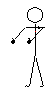 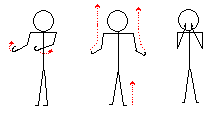 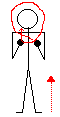 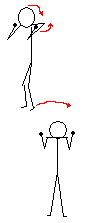 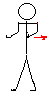 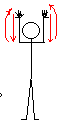 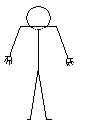 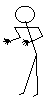 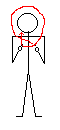 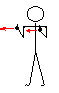 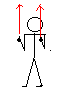 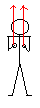 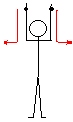 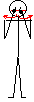 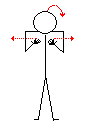 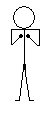 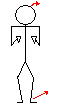 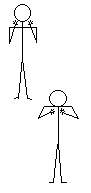 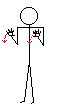 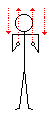 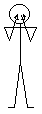 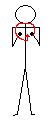 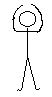 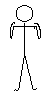 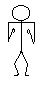 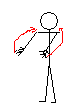 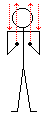 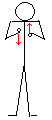 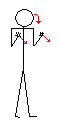 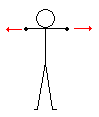 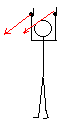 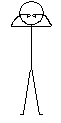 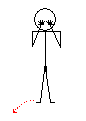 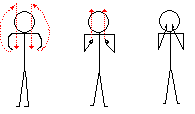 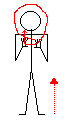 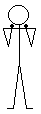 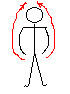 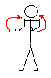 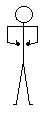 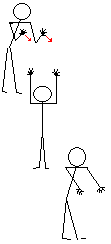 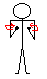 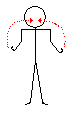 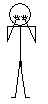 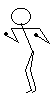 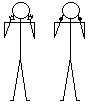 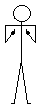 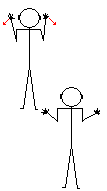 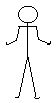 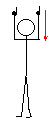 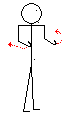 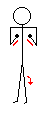 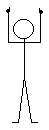 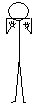 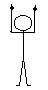 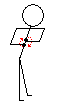 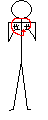 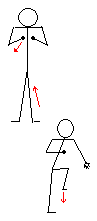 